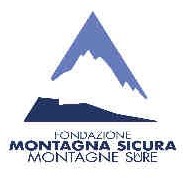 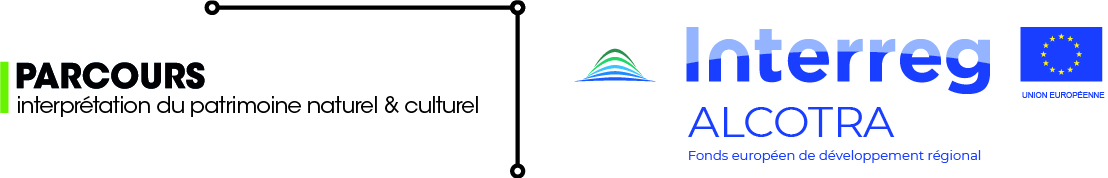 Spettabile Fondazione Montagna sicura - Montagne sûreLocalità Villard de la Palud 111013 Courmayeur (AO)MODELLO “ALLEGATO B - OFFERTA”OGGETTO:		Avviso per l’acquisizione di offerte relative all’affidamento diretto del Servizio di 	realizzazione di due video di presentazione dei siti/centri dedicati all’interpretazione del 	patrimonio naturale e culturale e oggetto di investimenti e di interventi di 	ammodernamento nell’ambito del progetto Parcours d’interprétation du patrimoine naturel 	et culturel, compreso nel PITER PARCOURS e finanziato dal Programma di Cooperazione 	transfrontaliera Italia-Francia Alcotra 2014/2020		CIG: Z563690A7B		CUP: B89G18000090007Il/La sottoscritto/ala quale partecipa: singolarmente come capogruppo/mandataria di raggruppamento temporaneo non ancora costituito OFFRE per l’esecuzione del servizio in oggetto, il sotto indicato preventivo:l’importo complessivo, IVA esclusa, di €________________________________ (in cifre), dicasi Euro_____________________________________________________________________/______ (in lettere) Breve descrizione dell'idea sulla fornitura: (max 20 righe, dimensione carattere 11 punti).  (luogo e data)________________________________Timbro e firma________________________________Nel caso di raggruppamento temporaneo non ancora costituito l’offerta dovrà essere sottoscritta da tutti i soggetti che costituiranno il raggruppamento: Componente _____________________________________ Firma ____________________________________Componente _____________________________________ Firma ____________________________________Componente _____________________________________ Firma ____________________________________Le imprese o i soggetti suindicati, con la sottoscrizione, confermano l’offerta unitamente alla capogruppo/mandataria.CognomeNomeNato/a aCAPIl (gg/mm/aaaa)Codice fiscale n.In qualità di (carica)Dell’Operatore economico (indicare denominazione o ragione sociale) Con sede legale in CAPVia/Frazione/PiazzaCodice fiscale n.Partita IVA n.TelefonoE-mailPEC